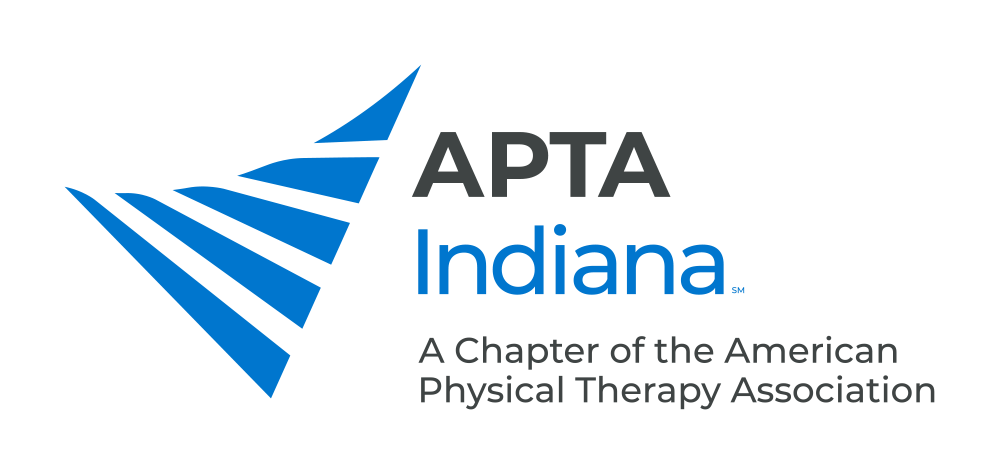 NOMINATION FORMThe following positions will be open for the 2020 election year. Please take this opportunity to nominate yourself, if you are interested in serving, or other members who would make good candidates for these positions. Please submit all nominations to info@inapta.org by July 23, 2020. If you have any questions, please contact an APTA Indiana Nominating Committee Member below or the APTA Indiana Executive Director. Nominating Committee Members:    Dolly Phadke, PT			dollyphadke@gmail.com	Rochelle Hawkins, PTA			rhawkins@ecommunity.comDavid Jackson, PTA			djackson@riverview.org Suzie Callan, Executive Director		info@inapta.orgThanks for your participation and support of your professional organization!POSITION			NOMINEE						President			________________________________________________________________________Vice President			________________________________________________________________________Recording Secretary		________________________________________________________________________New Professional		________________________________________________________________________Director at Large (Central)	________________________________________________________________________Delegate (3 positions)		________________________________________________________________________Alternate PTA Caucus Rep.	________________________________________________________________________Nominating Committee		________________________________________________________________________COMMITTEE INTEREST_____	Awards_____	Bylaws_____	Conference_____	CE Review_____	Ethics_____	Finance/Audit_____	Legislation - Federal_____	Legislation - State	_____	Membership _____	PAC_____	Payment_____	Practice_____	Public Relations_____	ServiceNAME OF INTERESTED MEMBER:	________________________________________________________